GRUPO DE TRABAJO EVALUACIÓN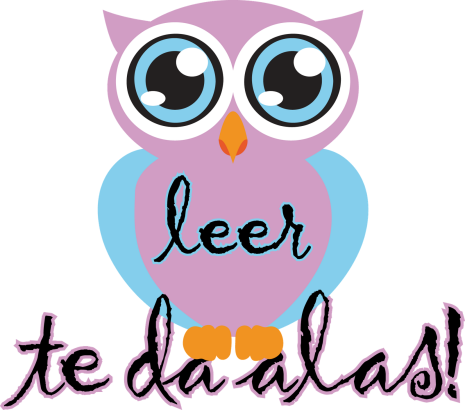 